на студента (ки)___________________________________________________________________________________________                                                                                                                              (ФИО студента)группы ______________ курса _________ специальности________________________________________________________проходившего (ей)  производственную практику с ____________ по ____________    20____ г.на базе __________________________________________________________________________________________________ПМ ____________________________________________________________________________________________________МДК ___________________________________________________________________________________________________ ОЦЕНКА (за освоение профессиональных компетенций) ________________________________________Непосредственный руководитель ___________ / ____________ /        «____» __________20____ г.              Методический руководитель  _______________/ ____________/         «____» __________20____ г.              Критерии выставления оценки:«5»: 40 - 45 баллов при условии выставления «отлично» в пункте №7;«4»: 32- 39 баллов при условии выставления «отлично» или «хорошо» в пункте №7;«3»: 24 - 31 балл;                                   Студент считается аттестованным при наличии оценок по всем критериям.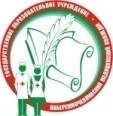 Министерство здравоохранения Республики ТатарстанГАПОУ   «Набережночелнинский медицинский колледж»Отдел основного профессионального образования ФОРМА 37  ХАРАКТЕРИСТИКА СТУДЕНТА ЗА ВРЕМЯ ПРОХОЖДЕНИЯ ПРАКТИКИКритерииМаксимальное количество балловМаксимальное количество балловМаксимальное количество балловМаксимальное количество балловМаксимальное количество балловМаксимальное количество балловКритерии543 1.Внешний вид (форма, одежда) ОК -1; 8; 9; 10; 12; 13Соответствует требованиям санитарно эпидемиологического режима и  внешнего вида медицинского работника.Есть незначительные претензии к форме одежды (не соответствует длина халата, высокие каблуки) или внешнему виду (лак на ногтях, яркий макияж).Внешний вид студента не ассоциируется с восприятием медицинского работника 2.Дисциплина ОК – 1; 2; 3; 4; 5; 12Нарушений трудовой дисциплины не наблюдалось.Наблюдались эпизоды опозданий на работу на 15 – 20 минут.Выявлены грубые нарушения рабочей дисциплины нарушения графика 3.Общение с персоналом отделения ОК – 1; 4; 5; 6; 7; 11Студент контактен, корректный, доброжелательный.Не всегда владеет навыками коммуникативной культуры (например, не умеет разрешить конфликт).У персонала отделения сложилось негативное отношение к студенту 4. Общение с пациентом ОК – 1; 2; 3; 4; 5; 6; 8; 10; 11Умеет строить профессиональные отношенияНе всегда умеет войти в психологический контакт с пациентом, провести санитарно - просветительскую работу.Плохо владеет коммуникативными технологиями в процессе деятельности и / или на студента были жалобы от пациентов. 5.Инициативность ОК – 1; 2; 3; 4; 5; 8; 9; 11; 13Всегда проявляет интерес к выполняемой работе, активен, стремится учиться новому.Выполняет порученную работу с соблюдением всех требований без проявления самостоятельности.Пассивен, ждет, когда к нему обратятся за помощью, нет желания практиковаться6.Исполнительность  ОК – 1; 2; 3; 4; 7; 9; 10; 12;Ответствен,аккуратен, дисциплинирован,внимателен.В работе допускает незначительные несоответствия предъявляемым алгоритмам Бывает небрежен, невнимателен, может забыть о поручении либо вовсе отказаться от выполнения работы. 7. Владение  ПК модуля (см. перечень и аттестационный лист)Компетенции данного МДК полностью сформированы, студент может проводить мероприятия при осуществлении ухода за пациентом в полном объеме самостоятельно.Не все компетенции данного МДК полностью сформированы, студент осуществляет уход за пациентом не в полном объеме.Студент не полностью  самостоятельно осуществляет   уход за пациентом (только при практической помощи непосредственного руководителя). 8.Выполнение программы практики. Выполняет все требования, предъявляемые к Перечню видов работ, выполняемых на ППВыполненные работы имеют частичные несоответствия согласно Перечню работ, выполняемых на ПППрофессиональные компетенции сформированы на начальном уровне 9.Дополнительные баллыБлагодарность за работу (включая устную похвалу НР)Итого баллов